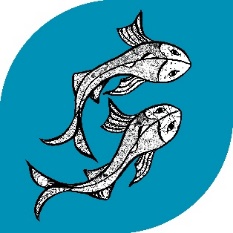 ST LEVAN SCHOOL CLUBS - Spring Term 1 2019Here are the clubs for the spring term which start on Monday 14th January 2019. If your child wishes to attend a club please complete the form below and return to the school office by Friday 11th January.Some clubs may have a limited number of places so please return your slip as soon as possible to avoid disappointment. If your child signs up for a club but decides not to attend please let Paula know.Pupil Name: ………………………………………………………………	Year Group: …………………………….Many thanksMondayMondayMondayMondayRun byPlease tickSewingYr 1 & 2Lunchtime12.45 - 1.15A KingComputing KS1Yr R - 2After School3.15 - 4.15A FinchHockeyYr 3 - 6After School3:15 - 4:15K CarterTuesdayTuesdayTuesdayTuesdayPlease tickIllustration ClubAllAfter School3:15 - 4:15J FergusonWednesdayWednesdayWednesdayWednesdayPlease tickSingingAllLunchtime12.45 - 1.15J GlassDanceAllAfter School3.15 - 4.15R CairdThursdayThursdayThursdayThursdayPlease tickDrama/musicAllAfter School3.15 – 4.15J BrollyFridayFridayFridayFridayPlease tickSchool CouncilSchool CouncilLunchtime12.45 - 1.15A Finch/K Carter